Информация  о приеме и переводе детей в  муниципальное бюджетное дошкольное образовательное учреждение  «Детский сад комбинированного вида № 17»Алексеевского городского округав период с 20.01.2021 г. по 31.01. 2021г.В период с 20 января  2021 года по 31  января 2021 года прием и перевод воспитанников в Детский сад № 17 не осуществлялся.Заведующий Детским садом № 17                              Белых И.А.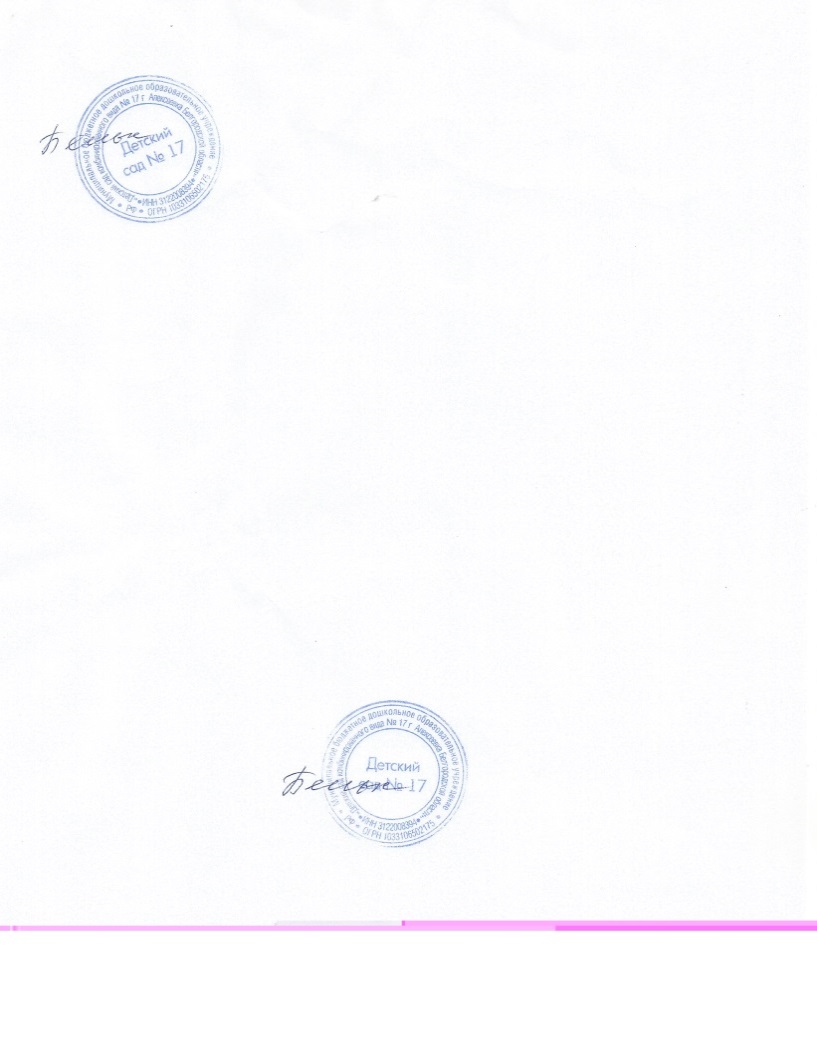 